ارزیابی مهارت‌ های لازم برای حل یک تکلیف پیچیده در دانشجویان دانشگاه علوم پزشکی بوشهر در سال 1392سیدمحسن هاشمی1، رقیه چناری2، رحیم طهماسبی3،41) گروه بهداشت عمومی، دانشکده بهداشت، دانشگاه علوم پزشکي بوشهر، بوشهر، ايران 2) گروه آموزش بهداشت، دانشکده بهداشت، دانشگاه علوم پزشکي ایلام، ایلام، ايران3) گروه آمار زيستي، دانشکده بهداشت، دانشگاه علوم پزشکي بوشهر، بوشهر، ايران4) مرکز تحقيقات بيوتکنولوژی دريايی خليج فارس، دانشگاه علوم پزشکی بوشهر، بوشهر، ايرانتاریخ دریافت: 28/11/92             تاریخ پذیرش: 31/4/93واژه های کلیدی: مهارت، حل تکلیف، پرسش نامه فراشناختی حالتی، بوشهر مقدمه  امروزه نظام تعلیم و تربیت هر جامعه زیر بنای توسعه اجتماعی، اقتصادی، سیاسی و فرهنگی آن به شمار می ‌رود. بررسی عوامل پیشرفت جوامع توسعه یافته نشان می‌ دهد که همه این کشورها از آموزش و پرورش توانمند، موثر و کارآمد برخوردار هستند(1). ترویج اندیشیدن و اندیشه ‌ورزی در مدارس و مراکز آموزشی از اهمیت بالایی برخوردار بوده و این تنها در سایه انتقال اطلاعات به ذهن شاگردان حاصل نمی‌ شود بلکه در برنامه‌ ریزی ‌ها باید روش ‌هایی گنجانده شود که از طریق آن ها فراگیران قابلیت ‌های چگونه آموختن را از طریق نظم فکری بیاموزند و در زندگی روزمره خود به کار برند(2).   متاسفانه امروزه به دلیل پیشرفت ‌های علوم و فنون و بر اساس بعضی از رویکردهای روان ‌شناختی، مدارس توجه خود را بیشتر به انتقال اطلاعات و حقایق معطوف کرده و از تربیت انسان‌ های متفکر و خلاق فاصله گرفته ‌اند(2). فراگیران برای هدایت تفکر خود نیازمند ساختارهای فکری هستند. نمونه ‌هایی از این ساختارها عبارتند از: مقایسه، برآورد، ارزیابی، حل مسئله، تعبیر و تفسیر و تجزیه و تحلیل(3). شواهد نشان می ‌دهد که استفاده از رویکردهای فعال یادگیری نظیر روش مبتنی بر حل مسئله در مقایسه با شیوه های سنتی در بهبود مهارت های یادگیری موثرتر است. فعالیت‌ های فراگیران به منظور حل مسئله علاوه بر این که باعث کسب دانش می‌ گردد با افزایش مهارت آنان در به اشتراک گذاشتن و ترکیب اطلاعات منجر به یادگیری در سطوح یادگیری بالا می ‌گردد(4).    وقتی فراگیر از عهده یک مسئله جبر دشوار بر می‌ آید، احساس شایستگی و کارآمدی می ‌کند. برای احساس کارآمدی باید در فرد مهارت افزایشی به وجود آید. بدیهی است لازمه ادراک خودکارآمدی، توسعه راهبردهای شناختی و فراشناختی است(1). یادگیری مستلزم عوامل مختلفی از جمله به کارگیری انواع خاصی از راهبردهای شناختی است. فرآیندهای شناختی از فرآیندهای مهمی است که در حافظه صورت می‌ گیرد(5). این راهبردها هم برای تکالیف ساده و حفظ کردنی، و هم برای تکالیف پیچیده‌ تر که به درک و فهم نیازمندند، کاربرد دارد(6). برای موفقیت در یادگیری لازم است راهبردهای شناختی و فراشناختی را با هم به کار برد. گلاور به ضرورت دانش در شکل ‌دهی شناخت پرداخته است. او معتقد است که دانش در مرکز شناخت است. دانش ادراکات فرد را به وجود می ‌آورد، موجب تمــرکز تــوجه می‌ شود و مایه حافظه است. هم چنین او معتقد است اگر پایه قوی دانش وجود نداشته باشد، احتمال وقوع حل مسئله وجود ندارد(5).    در مطالعه نوحی و همکاران(7) مهارت های مطالعه(از جمله برنامه‌ ریزی و مدیریت زمان) ارتباط معناداری با پیشرفت تحصیلی در دانشجویان دانشگاه علوم پزشکی کرمان داشت. در مطالعه ذوالقدری و همکاران(8) مشخص شد دانش‌ آموزانی که از مهارت های شناختی و فراشناختی استفاده می‌ کنند موفق‌ تر هستند و استفاده از این استراتژی می ‌تواند منجر به انگیزه بیشتر و در نهایت بهبود عملکرد فرد شود.     تا به حال پژوهش‌ های زیادی در رابطه با حل مسئله و تکالیف پیچیده صورت گرفته است اما در کمتر موردی به چشم می ‌خورد که تمام زیر مقیاس‌ های مهارت حل مسئله در ارتباط با متغیرهای دموگرافیکی بررسی شود که در این پژوهش تلاش بر این است که این خلاء پژوهشی تکمیل شود. با توجه به این که طیف وسیعی از جمعیت ایران را دانش‌آموزان و دانشجویان تشکیل می‌ دهند و نیز با توجه به این که مشکلات زیادی در آموزش و نحوه استفاده از راهبردهای متنوع آموزشی وجود دارد، ضروری به نظر می ‌رسد که پژوهش ‌هایی در زمینه آموزش که در تحقیقات گذشته به آن پرداخته نشده است صورت گیرد تا کیفیت آموزش ارتقاء یابد. بر این اساس هدف از تحقیق حاضر ارزیابی مهارت ‌های لازم برای حل یک تکلیف پیچیده در بین دانشجویان دانشگاه علوم پزشکی بوشهر بود.مواد و روش ‌ها   پژوهش حاضر یک مطالعه توصیفی-تحلیلی از نوع مقطعی است که در سال 1392 انجام گرفت. جامعه آماری مورد مطالعه کل دانشجویان دانشگاه علوم پزشکی بوشهر می ‌باشند. کلاس ‌های مورد نظر به تصادف(قرعه ‌کشی) انتخاب گردید. با توجه به میزان همبستگی چندگانه بین ابعاد مختلف فراشناختی و پیشرفت تحصیلی در مطالعه سعید و همکاران(1) که تقریباً 28/0 گزارش گردیده است، در سطح خطای 05/0 و توان آزمون 80/0 و با در نظر گرفتن 7 متغیر پیشگو در مدل، تعداد 175 نفر حداقل اندازه نمونه نیاز بود که جهت افزایش توان آزمون تعداد 200 دانشجو به صورت تصادفی در این مطالعه مورد بررسی قرار گرفتند. به طور متوسط تعداد دانشجویان ورودی هر رشته در هر نيمسال 20 نفر در نظر گرفته شد که تعداد دانشجويان 10 کلاس، نمونه لازم را پوشش می ‌دادند. جهت جمع‌ آوری داده‌ ها ابتدا با ارائه معرفی ‌نامه از طرف معاونت پژوهشی دانشگاه، به آموزش دانشکده‌ های مربوطه مراجعه شد. با توجه به محتوای سؤالات می ‌بایست تکمیل پرسش نامه بلافاصله بعد از امتحانات صورت می ‌گرفت. به این منظور بعد از انتخاب کلاس ‌ها و تکثیر سوالات پرسش نامه به تعداد افراد نمونه، برنامه امتحانی کلاس‌ های انتخابی نیز از آموزش گرفته شد و بعد از برگزاری یکی از سخت ‌ترین امتحانات پایان ترم(با توجه به نظر مدیر گروه رشته‌ های انتخابی مربوطه، سخت ‌ترین درس برای هر کدام از کلاس ‌های انتــخابی مشخص ‌شد) سوالات پرســش نامه جهــت پاسخگویی در اختیار دانشجویان قرار گرفت. جمع‌ آوری داده‌ ها توسط پرسش نامه صورت گرفت. ابزارهای گردآوری اطلاعات در این مطالعه شامل: 1)پرسش نامه اطلاعات دموگرافیک دانشجویان شامل اطلاعات مربوط به سن، جنس، رتبه تولد، وضعیت تاهل، رشته تحصیلی، مقطع تحصیلی، ترم تحصیلی جاری، میزان تحصیلات پدر، میزان تحصیلات مادر، وضعیت سکونت، موقعیت محل زندگی، 2)پرسش نامه فراشناختی حالتی دانشجویان(SMI) که برای افراد 15 سال به بالا طراحی شده است. این پرسش نامه در سال 1996 توسط اونیل و عابدی و با هدف طراحی ابزاری به منظور به دست آوردن اطلاعاتی در مورد مهارت ‌های لازم برای حل یک تکلیف پیچیده(توانایی تفکر ســیستمــاتیک دانش ‌آموزان درمورد یک تمرین) ساخته شد. این آزمــون دارای 20 عبارت و 4 زیر مقیاس آگاهی، راهــبردهای شــناختی، برنامه‌ریزی و بررسی خود است. به هر یک از زیر مقیاس ‌ها، 5 عبارت اختصاص داده شده اســت و آزمـودنی باید در یـک مــقیاس لیکــرت 4 درجــه ‌ای(اصلاً: 1 امتیاز، گاهی: 2 امتیاز، معمولاً: 3 امتیاز، خیلی زیاد: 4 امتیاز) میزان موافقت یا مخالفت خود با هر یک از عبارات را مشخص کند(9).     پایایی: به منظور هنجاریابی این آزمون پرسش نامه فراشناخت حالتی بر روی 219 دانشجو و 230 دانش آموز مقطع متوسطه اجرا شد. نتایج مربوطه که در جدول شماره 1 درج شده است، بیانگر پایایی مطلوب این آزمون است.   اعتبار: اونیل و عابدی در زمینه اعتبار آزمون به نتایجی دست یافتند که موید اعتبار سازه مطلوب آزمون هستند. اعتبار سازه از طریق بررسی همبستگی زیر مقیاس ‌ها و همبستگی نمره آزمون با پیشرفت و عملکرد تحصیلی اثبات شده است.     پس از جــمع‌ آوری پرســــش نــامه ‌ها، داده‌ هــا وارد نــرم‌ افزار SPSS vol.20 شـــده و تــــجزیه و تحــلیل آماری توســط شــاخــص‌ های توصیــفی، آزمـــون‌ های تی مســـتقل، ANOVA و همبــستگی پیـــرســون انجــام گـــردید. ســـطح معنـــی ‌داری در ایـــن مطـالعه کمـــتر از 05/0 در نظر گرفته شده است.جدول شماره 1. شاخص ‌های توصیفی و ضرایب پایایی زیر مقیاس ‌های پرسش نامه فراشناختی حالتی دانشجویان یافته‌ های پژوهش    از کل 200 پرسش نامه توزیع شده  تعداد 182 پرسش نامه مورد تجزیه و تحلیل آماری قرار گرفتند و 18 پرسش نامه دیگر به علت ناقص بودن، کنار گذاشته شدند. از کل دانشجویان مورد  مطالعه تعداد 56 نفر از دانشکده بهداشت، 40 نفر از دانشکده پرستاری مامایی و 86 نفر از  دانشکده پیراپزشکی در این مطالعه حضور داشتند. دانشجویان مورد بررسی از هر دو جنس (پسر 35 نفر، دختر 141 نفر  و   6 نفر جنسیت نامعلوم) در این مــطالعه شــرکت کردنــد که میانــگین و انحــراف معــیار سنی آن ها به ترتیب 46/20 و 35/1 بود(9/19 و 1/80 درصد). میانگین و انحراف معیار نمره کل مهارت حــل مــسئله 51/0±83/2 بود. کمترین نمره در حیطه آگاهی از زیر مقیاس مهارت حل مسئله(80/2) دیده شد. شاخص‌ های توصیفی مربوط به متغیرهای مورد آزمون و نمرات حیطه‌ های مهارت حل مسئله در جدول شماره 2 و 3 ارائه گردیده است.جدول شماره 2. توزیع فراوانی و مشخصات دموگرافیک کیفی دانشجویان تحت مطالعهجدول شماره 3. نمرات آزمون مهارت حل مسئله و زیر مقیاس‌ های آن در دانشجویان     نتایج آزمون همبستگی پیرسون نشان داد که بین حیطه راهبرد شناختی با آگاهی(696/0r=)، حیطه برنامه‌ ریزی با آگاهی(676/0r=) و راهبرد شناختی(698/0r=) و نیز بین حیطه بررسی خود با آگاهی(573/0r=)، راهبرد شناختی(492/0r=) و برنامه ‌ریزی(577/0r=) ارتباط مثبت معنادار آماری وجود دارد(P=0.000) که بیشترین همبستگی بین حیطه برنامه ‌ریزی با راهبرد شناختی و کمترین همبستگی بین حیطه بررسی خود با راهبرد شناختی بود. اما بین نمره امتحانی با هیچ کدام از حیطه‌ های مهارت حل تکلیف ارتباط معناداری دیده نشد(جدول شماره 4).جدول شماره 4. ماتریس همبستگی بین زیر مقیاس ‌های ابزار فراشناختی و نمره امتحان*P<0.01    بر اساس نتایـج آزمــون تی، بیــن هیــچ کدام از حیطه‌ های حل مسئله و نمره امتحانی با متغیرهای جنس، وضعیت تاهل و محل سکونت ارتباط معنادار آماری دیده نشد(P>0.05). اما در این آزمون بین نمرات امتحانی در دانشجویان با وضعیت سکونت مختلف ارتباط معنادار آماری دیده شد(P=0.017)، به طوری که میانگین نمره امتحانی در دانشجویان غیر بومی بیشتر از دانشجویان بومی بود(جدول شماره 5). جدول شماره 5. آزمون تی مستقل برای بررسی اختلاف نمره فراشناختی و نمره امتحانی با وضعیت سکونت در میان دانشجویان *P<0.05    هم چنین در نتایج آزمون ANOVA مشخص گردید که بین هیچ کدام از متغــــیرهای دموگرافیک رشته تحصیلی، ترم تحصیلی جاری، تحصیلات مادر و رتبه تولد با حیطه ‌های مهارت حل مسئله و نمره امتحانی ارتباط معنادار آماری وجود ندارد(P>0.05). اما بین متغیر تحصیلات پدر با حیطه آگاهی از حـــیطه‌ های مهـــارت حل مسئله ارتباط معنادار آمـــاری وجود داشت(P=0.041)(جدول شماره 6).   جدول شماره 6. ارتباط بین تحصیلات والدین با ابعاد مقیاس فراشناختی*P<0.05بحث و نتیجه ‌گیری    هدف از این مطالعه ارزیابی مهارت های حل تکلیف پیچیده و ارتباط آن با نمره امتحانی درس مربوطه بود. نتایج نشان داد که میانگین نمره کل مهارت ‌های حل تکلیف دانشجویان مورد بررسی در وضعیت مطلوبی قرار ندارد. در تحلیل نتایج مشخص شد که نمره آگاهی دانشجویان در کمترین مقدار بود. هم چنین بر اساس نتایج حاصل از این مطالعه، بین تمامی زیر مقیاس ‌های فراشناختی با هم ارتباط مثبت معنادار دیده شد. در همین راستا، در مطالعه سیّاح و همکاران(10) جهت بررسی رابطه باورهای انگیزشی و راهبردهای یادگیری خودگردان با عملکرد تحصیلی دانشجویان مشخص گردید که مولفه راهبرد شناختی پیش ‌بینی کننده معنادار عملکرد تحصیلی می ‌باشد که با یافته‌ های مطالعه حاضر هم خوان است.    در این مطالعه، بین هیچ کدام از زیر مقیاس ‌های مهارت حل تکلیف(آگاهی، راهبرد شناختی، برنامه‌ ریزی و بررسی خود) با نمره امتحانی ارتباطی یافت نشد. همین طور در مطالعه عاشوری(11) که جهت بررسی ارتباط راهبردهای یادگیری شناختی و فراشناختی با پیشرفت تحصیلی دانشجویان انجام شد هیچ کدام از راهبردهای یادگیری شناختی با پیشرفت تحصیلی ارتباط معناداری نشان ندادند. اما در مطالعه سیّاح و همکاران(10) مولفه راهبرد شناختی بهترین پیش ‌بینی کننده عملکرد تحصیلی شناخته شد. در مطالعه عابدینی و همکاران(12) نیز که با هدف بررسی رابطه باورهای انگیزشی و راهبردهای شناختی-فراشناختی با پیشرفت تحصیلی انجام شد، بین مولفه مدیریت زمان و خود نظم بخشی فراشناختی با پیشرفت تحصیلی ارتباط مثبت و معنادار آماری دیده شد. می‌ توان گفت به دلیل این که داده‌ های مطالعه حاضر در شرایط پراسترس بعد از امتحان تکمیل گردیده، این شرایط بر نحوه پاسخگویی دانشجویان تاثیر گذاشته است.  بین نمرات امتحانی در دانشجویان با وضعیت سکونت مختلف ارتباط معنادار آماری دیده شد، به طوری که میانگین نمره امتحانی در دانشجویان غیر بومی بیشتر از دانشجویان بومی بود. چنین به نظر می ‌رسد دانشجویانی که غیر بومی هستند به دلیل این که معمولاً در خوابگاه زندگی می‌ کنند، در شرایط رقابت با سایر دانشجویان قرار گرفته و بنا بر این نمرات بالاتری را در دروس امتحانی‌ کسب می کنند. هم چنین این دانشجویان بیشتر می ‌توانند از تجاربهمکلاسی ‌های خود و حتی دانشجویان سال‌ های گذشته بهره‌ مند شوند. از بین متغیرهای دموگرافیک تنها بین سطح تحصیلات پدر با زیر مقیاس آگاهی ارتباط معنادار وجود داشت و دانشجویانی که سطح تحصیلات پدر آن ها بالاتر بود، آگاهی بالاتری جهت حل مسائل پیچیده داشتند. متاسفانه در این زمینه مطالعه مشابهی یافت نشد.    بر اساس یافته‌ های حاصل از این مطالعه نمرات مهارت های حل مسئله در دانشجویان در سطح پایینی بود. دانشگاه ها و سازمان های متولی امر تعلیم و تربیت می ‌توانند با تکیه بر نتایج این مطالعه برنامه ‌هایی را تنظیم نمایند که خود دانشجویان نیز بتوانند نوعی خودارزیابی از عملکرد تحصیلی خود داشته و برای بهبود مهارت های تفکر، حل مسئله و انتقال تجارب دانشجویان به همدیگر در زمینه روش ‌های مطالعه صحیح، راهکارهایی مثل مشاوره فردی یا گروهی در رابطه با مهارت های مطالعه یا حتی اجرای کار گروهی را خصوصاً در دانشجویان بومی در پیش گیرند.       بر اساس نتایج بررسی ‌های ما تا به حال پژوهشی در کشور مطالعه ‌ای جهت بررسی ابعاد مختلف مهارت ‌حل تکلیف انجام نداده است. بنا بر این پیشنهاد می‌ شود جهت دستیابی به نتایج دقیق ‌تر و تعمیم یافته ‌ها پژوهش های دیگری در دیگر استان ‌ها و دانشجویان مناطق دیگر انجام شود. از محدودیت‌ های این مطالعه عدم همکاری تعدادی از دانشجویان برای تکمیل پرسش نامه و زمان پاسخگویی به سوالات بود. چون دانشجو می ‌بایست بعد از یک آزمون سخت امتحانی پایان ترم، پرسش نامه را تکمیل می ‌کرد که استرس‌ های مربوط به جلسه امتحان را برای دانشجویان در پی داشت. پیشنهاد می ‌شود بررسی ‌های آینده در شرایط کنترل شده و با آرامش بیشتر در بین دانشجویان انجام گیرد.       سپاسگزاری   بدین وسیله از کلیه کسانی که ما را در اجرای این پژوهش یاری نمودند و نیز از دانشجویان محترمی که با شرکت در این مطالعه امکان ایجاد این تحقیق را فراهم نمودند، سپاسگزاری می‌نمائیم.References1.Saeed N, Zare H, Moosapour N, Sarmadi M, Hormozi M. The study of relationship between students’ cognitive and meta-co-gnitive strategies and interactions in virtual education with academic achievement. J Res Plan High Educ   2011; 16:73-96.2.Parviz K, Sharifi M. Relationship betw-een cognitive and metacognitive strategies and educational success in urban and rural high school students. EDCBMJ 2011; 4:1-6.3.Yousefi A, Gordanshekan M. Critical Thinking. Iran Med Educ 2012; 11:1120-8.4.Modanlou MM, Khodam H, Kolagari S, Bastani F, Parvizi S. The Effect of problem-based learning on nursing students'learning level. Strid Develop Med Educ 2010; 7:17-25.5.Mosalanezhad L, Sobhanian S. Critical Thinking in computer students considering virtual and traditional forms of Education. Strid Develop Med Educ 2008; 5:127-34.6.Athari-Zeinab S, Sharif Sayyed Mostafa N, Nematbakhsh M. Evaluation of stude-nts'critical thinking skills in isfahan univ-ersity and Isfahan university of medical sciences for two sequence semesters: crit-ical thinking, the lost ring in curriculums. Iran J Med Educ 2012; 9:5-12.7.Noohi E. Study habits and skills, and academic achievement of students in Kerm-an University of medical sciences. J Med Educ 2009; 12:77-80.8.Zolghadri P, Mousavi SM, Ashoori M. The effect of cognitive and metacognitive strategies on the students’ self-regulation learning in Payamnoor University. J Med Educ 2014; 40:7-13.9.O'Neil Jr HF, Abedi J. Reliability and validity of a state metacognitive inventory: Potential for alternative assessment. J Educ Res 1996; 89:234-45.10.Sayah BM, Ardame A, Yaghoobi AE. The evaluation of relationship between mo-tivational beliefs and self-regulated learning strategies with educational outcomes of stu-dents in health faculty of Ahvaz Jundis-hapour University of medical sciences. J Educ Res 2012; 3:60-70.11.Ashoori J. The relationship of cognitive and meta-cognitive learning strategies, per-ceived classroom goal structure, and spiri-tual intelligence with academic achieve-ment among nursing students. Iran J Med Educ 2013; 13: 692-700.12.Abedini Y, Bagherian R, Sadat KM. The relation among motivational beliefs, cogn-itive and metacognitive strategies and aca-demic achievement: Testing of alter-native models. J Advanc Cognit Sci 2010; 12:34-48. Evaluation of Necessary Skills for Solving a Complex Task in Students of Bushehr University of Medical Sciences in 2013Hashemi SM1, Chenary R*2, Tahmasebi R3,4Received: February 17, 2014     Accepted: July 22, 2014))AbstractIntroduction:  The use of active learning approaches, such as problem-based meth-od, is effective in improving learning skill-s. The aim of this study was to assess the skills needed to solve a complex task in students of Bushehr University of medical sciences.Materials & Methods: In this cross-secti-onal study, 182 students of Bushehr Uni-versity of Medical Sciences were selected randomly. Data were collected by using of State Meta cognitive Inventory standard questionnaire (SMI).  The questionnaires were completed immediately after exams.Finding: The average and standard devi-ation of age in the students were 20.46 ± 1.35 years. The highest and lowest cor-relations were r=0.698 (between plan-ning dimension and cognitive strategy) and r=0.492 (between self-checking and cogn-itive strategy), respectively. There was not any significant correlation between scores of exam and problem solving skills. The correlation among test scores of students and different living status was significant (p=0.017), and the average of test scores w-as  higher  in non-native students  than the native ones. Discussion & Conclusion: The average of total scores regarding to homework solving skills in considered students is not in a suitable and desirable status. The non-in-digenous students get higher scores than the native ones, because they compete with the other students living in dormitory. There-fore, to improve problem solving and thin-king skills, and exchanging experiences am-ong students, particularly native students, some procedures like individual or group counseling regarding to the correct methods for studying or even group working, should be considered.Keywords: Skill, task solving, State Meta cognitive Inventory questionnaire, Bushehr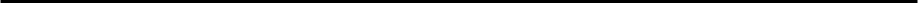 1.Dept of Public Health, Faculty of Health, Bushehr University of Medical Sciences, Bushehr, Iran2.Dept of Health Education, Faculty of Health,  Ilam University of Medical Sciences, Ilam, Iran3.Faculty of Biostatistics, Faculty of Health,  Bushehr University of Medical Sciences, Bushehr, Iran4.Persian Gulf Marine Biotechnology Research Center, Bushehr University of Medical Sciences, Bushehr, Iran* Correspondin author    Email: Chenaryr@yahoo.com	Scientific Journal of Ilam University of Medical Sciencesمتغیرتعداد آیتم هامیانگینانحراف معیارآلفای کرونباخآگاهی584/270/078/0راهبرد شناختی566/273/077/0برنامه ‌ریزی576/272/078/0بررسی خود552/268/073/0نام متغیرسطوح متغیرتعداددرصدجنسپسر359/19جنسدختر1411/80وضعیت تاهلمجرد1562/91وضعیت تاهلمتأهل158/8رشته تحصیلیپرستاری200/11رشته تحصیلیمامایی200/11رشته تحصیلیبهداشت محیط284/15رشته تحصیلیتغذیه284/15رشته تحصیلیکتابداری110/6رشته تحصیلیهوشبری263/14رشته تحصیلیتکنسین اتاق عمل499/26تحصیلات پدربیسواد129/6تحصیلات پدرابتدایی339/18تحصیلات پدرراهنمایی274/15تحصیلات پدردیپلم533/30تحصیلات پدرکاردانی140/8تحصیلات پدرکارشناسی366/20تحصیلات مادربیسواد265/14تحصیلات مادرابتدایی542/30تحصیلات مادرراهنمایی292/16تحصیلات مادردیپلم509/27تحصیلات مادرکاردانی79/3تحصیلات مادرکارشناسی133/7محل سکونتخوابگاه1546/85محل سکونتمنزل264/14وضعیت سکونتبومی منطقه1212/71وضعیت سکونتغیر بومی498/28شاخصمهارت حل مسئلهزیر مقیاس ‌های مهارت حل مسئلهزیر مقیاس ‌های مهارت حل مسئلهزیر مقیاس ‌های مهارت حل مسئلهزیر مقیاس ‌های مهارت حل مسئلهشاخصمهارت حل مسئلهآگاهیراهبرد شناختیبرنامه‌ ریزیبررسی خودمیانگین83/280/282/281/289/2انحراف معیار51/052/053/050/050/0دامنه00/4-3/100/4-40/100/4-20/100/4-00/100/4-60/1متغیرهاآگاهیراهبرد شناختی برنامه‌ ریزیبررسی خودنمره امتحان مربوطهآگاهی1----------------راهبرد شناختی**696/01------------برنامه‌ ریزی**676/0**698/01--------بررسی خود**573/0**492/0**577/01----نمره امتحان مربوطه006/0-052/0-003/0031/01زیر مقیاس ‌های فراشناختیوضعیت سکونتمیانگینانحراف معیارtPdfآگاهیبومی75/250/045/1-150/089/79آگاهیغیر بومی89/256/045/1-150/089/79راهبرد شناختیبومی78/254/0574/1-119/066/103راهبرد شناختیغیر بومی91/246/0574/1-119/066/103برنامه‌ریزیبومی78/249/0961/0-339/082/91برنامه‌ریزیغیر بومی86/248/0961/0-339/082/91بررسی خودبومی87/247/0759/0-450/006/84بررسی خودغیر بومی93/250/0759/0-450/006/84نمره امتحان مربوطهبومی87/1469/2421/2-*017/023/121نمره امتحان مربوطهغیر بومی77/1596/1421/2-*017/023/121                                                                      ابعاد فراشناختی                                                                      ابعاد فراشناختیFdfPتحصیلات پدرآگاهی36/2174*041/0تحصیلات پدرراهبرد شناختی26/1174280/0تحصیلات پدربرنامه‌ ریزی62/0174682/0تحصیلات پدربررسی خود04/1174394/0تحصیلات مادرآگاهی71/1178135/0تحصیلات مادرراهبرد شناختی13/1178342/0تحصیلات مادربرنامه‌ ریزی00/2178080/0تحصیلات مادربررسی خود17/2178059/0